Modèle de résumé pour le Colloque RITS : placer le titre ici (STYLE « titre ») Maximum 2 lignesListe des auteurs (style « Authors »)Prénom Nom (1), Prénom Nom (2), Prénom Nom (3)Affiliation des auteurs (style « Affiliation »)
1. Affiliation, Adresse; 2. Affiliation, Adresse; 3. Affiliation, AdresseTitre de section au format « Titre »Les résumés devront respecter le format de document décrit. Ce modèle WORD fournit un exemple d’utilisation des styles requis et peut être utilisé comme modèle en remplaçant simplement le contenu du texte. Il est donc recommandé d’effectuer des copier/coller de texte non-formatté pour conserver le format du document présent. Les symboles peuvent être insérés par la fonction dédiée du logiciel dans l’onglet  Insertion → Symbole  de Word.Les résumés doivent inclure les sections suivantes : Introduction, Méthodes, Resultats, Discussion, et Références. La police du corps de texte est Times New Roman, 10 point, espacement simple (style « Normal »). Ajouter une ligne vide avant chaque nouvelle section. La page est au format A4 portrait, toutes les marges sont de 2.0 cm. Les positions du titre, de la liste des auteurs et des affiliations ne doivent pas être modifiées.Les résumés doivent être convertis au format PDF sans modification des styles. Toute modification des styles peut conduire à un rejet de la contribution sans relecture.Les résumés ne doivent pas dépasser une page (approximativement 500 mots).Soumission des résumésLes résumés seront soumis au format PDF à travers le formulatire de soumission des contributions.La taille maximum autorisée des documents PDF est de 1 Mo.Pour réduire la taille finale du document, il est possible de compresser toutes les images du document en sélectionnant une image à l’aide d’un clic-gauche, puis de choisir Compresser les images dans l’onglet Format de Word.Tables et figuresNuméroter les tables et figures consécutivement dans le document. Les figures doivent être placées directement dans le document et centrées dans la colonne. 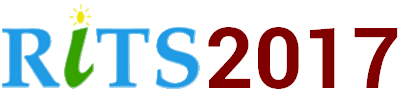 Figure 1: Cette figure peut être retirée ou remplacée. Les légendes doivent être incluses en-dessous de chaque figure et en utilisant le style « Captions ».Table 1: Les légendes de tableau sont insérées en utilisant le style « Captions ».EquationsDes équations peuvent être insérées dans le résumé, soit en utilisant le style « Equation » fournit, ou bien en utilisant l’éditeur d’équations intégré dans Word. Les polices de caractère utilisées pour les équations sont Times New Roman et Symbol, 10 point. Les équations doivent être indentées d’une tabulation à gauche, et elles devront être numérotées consécutivement.	E = mc2	(1)RéférencesPlacer les références bibliographiques dans cette section en utilisant le style « Références ». Celles-ci doivent être numérotées par ordre d’apparition dans le texte et formattées comme montré ci-dessous. Seul leur numéro apparaîtra dans le texte pour indiquer la référence, par exemple [1].Quelqu’un et al, J Biomech, 45:1-10, 2014.Quelqu’un d’autre et al, J Biomech Eng, 30:100-107, 2015.RemerciementsLes remerciements (style « Acknowledgements ») ne sont pas obligatoires.Nous remercions M. X pour son aide au cours des expérimentations. Ce travail a été financé par le projet YY de l’Agence de Financement.Colonne 1Colonne 2Colonne 3Valeur 1Valeur 3Valeur 5Valeur 2Valeur 4Valeur 6